Приложение 1http://services.softline.ru/analytics/aleksandr-frolikovАлександр Фроликов, руководитель группы технической экспертизы и поддержки продаж компании Softline в интервью CNews: «Утрата информации ведет к потере бизнеса»25.04.2016– Какова динамика спроса на системы резервирования и архивирования данных? В чем разница между архивированием и резервным копированием?– При резервном копировании создается копия информации, которая размещается на отдельном носителе, в то время как архивирование — это перемещение сжатого оригинала информации в централизованный архив. Объем информации в компаниях растет на 50—100% в год. Заказчикам приходится не только хранить, но и обрабатывать эти данные, а это в свою очередь влечет за собой повышение нагрузки на информационную систему. Архивация позволяет снизить нагрузку на исходные серверы и более рационально использовать дисковое пространство, так как старая или редко используемая информация будет перенесена на более дешевые носители в архив и подвергнута глобальной дедубликации, сжатию и индексированию. Несмотря на то, что архивная информация может занимать большие объемы, в некоторых случаях ее необходимо хранить для проведения служебных расследований, проверок, иногда этого требуют регуляторы (например, от финансовых организаций).Кроме того, за счет использования архивации снижается объем оперативных данных, резервное копирование которых необходимо регулярно осуществлять, в результате чего существенно сокращается время на резервное копирования и восстановление. Следовательно, при каком-либо сбое системы на восстановление оперативной информации потребуется значительно меньше времени. При необходимости пользователь всегда сможет обратиться к архивированным данным, произвести мгновенный поиск по этой информации. Системы резервирования и архивирования данных также нацелены на сохранение природных ресурсов: они позволяют сократить количество оборудования, которое необходимо питать, охлаждать, это снижает выбросы вредных веществ в окружающую среду.– Какова идеология систем резервного копирования данных? Какие требования к ним предъявляется?– Многие компании уже понимают, какую ценность представляет информация, и стараются объективно оценивать возможные убытки от простоя в случае сбоя системы. Мы, как эксперты по восстановлению информации, часто проводим анализ в процессе восстановления инфраструктуры после сбоев. Согласно нашей статистике, приблизительно в 40% случаев к потере данных приводят аппаратные проблемы, в 30% – неправильные действия пользователей или допущенные ими ошибки. Еще 10—15% связаны с ошибками программного обеспечения, а оставшиеся случаи — это различные вирусы и атаки. Для того чтобы не терять ценную информацию после ошибок и сбоев и не нести убытки во время вынужденного простоя, необходимо делать резервные копии.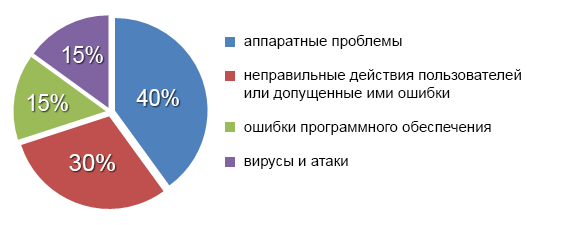 По нашим наблюдениям, половина случаев потери всех данных приходится на компании, пренебрегающие технологиями резервного копирования. И лишь 10% из них после такой катастрофы выживают и восстанавливают свой бизнес. Таким образом, потеря всех данных компании в большинстве случаев означает прекращение ее существования.Мы можем вспомнить много случаев, когда компании, у которых случился крах Active Directory или почтовой системы, не работали из-за этого длительное время. Убытки были настолько большими, что руководству приходилось сокращать персонал, чтобы восстановить бизнес. Все это происходит из-за того, что компании, как правило, задумываются о системах резервного копирования данных лишь после значительных сбоев. Проблема в том, что владелец бизнеса всегда заметит, если у него выйдет из строя часть какого-то «железа», т.е. чего-то осязаемого. А информация — она неощутима до тех пор, пока не перестанет существовать.– Для каких компаний наиболее актуальна проблема интенсивного прироста данных? Кто в первую очередь нуждается в системах резервного копирования и архивирования данных?– Значительный рост корпоративной переписки и транзакций наблюдается у ритейловых компаний. Они предпочитают защищать информацию от аппаратных, логических ошибок, неправильных действий сотрудников. У газовых, нефтяных компаний, игроков финансового сектора хранятся большие объемы данных, вследствие чего системы архивирования им необходимы. Компании, не внедряющие подобные решения, могут однажды прекратить свое существование.– Какие типы данных принято резервировать и архивировать в российских компаниях – из вашей практики?– Архивированию подвергаются почтовые сообщения, файловые ресурсы, логи транзакций, базы данных. Причем файловые ресурсы чаще всего автоматически переносятся в архив, если к ним не обращались в течение определенного времени. В почтовых ящиках также используется квотирование и правила, при которых старые сообщения переносятся в архив при превышении объема ящика или когда становятся старше определенного периода. Резервному копированию, как правило, подвергается абсолютно вся информация.– Можно ли оценить пользу и потенциал накапливаемых данных – в сравнении с издержками на их хранение?– Резервное копирование помогает минимизировать убытки после сбоев и сэкономить на привлечении сторонних организаций к восстановлению утерянной информации. Коэффициент возврата инвестиций на системы резервного копирования в теории составляет от нескольких месяцев до нескольких лет. Однако на практике все инвестиции в системы резервного копирования возвращаются после первого же серьезного сбоя. При этом многие компании не всегда осознают: информация равна деньгам. Весь капитал и ценность компании заключаются в сотрудниках и информации.Важно, чтобы заказчик реально оценивал убытки, в которые выливаются вынужденные простои после сбоев, и четко понимал, за какое время ему нужно восстановить информацию. Чем короче время восстановления и чем меньше данных заказчик хочет потерять, тем дороже будет стоить система резервного копирования. Снижение времени восстановления на 10—20% в разы увеличивает стоимость системы резервного копирования. Однако чем крупнее компания, тем больше убытков она понесет в случае малейшего сбоя. Внедрение системы резервного копирования все равно обходится дешевле, нежели восстановление бизнеса после серьезного краха системы.– Заказчики пользуются облачными сервисами при архивировании или резервном копировании информации?– Самым быстрым носителем информации, конечно, являются дисковые системы накопления данных, на которые можно осуществлять запись резервной копии с максимальной скоростью. Однако дисковые системы хранения данных не обеспечивают катастрофоустойчивость — ее могут обеспечить лишь носители, которые находятся за пределами организации, то есть ленточные носители или backup в «облако». _______________________________________________________________________________________________Вопросы для обсуждения:сформулируйте основную, на ваш взгляд, мысль статьи
________________________________________________________________________________________________________________________________________________________________________________________________________________________________________________________________________обоснуйте необходимость резервного копирования информации
________________________________________________________________________________________________________________________________________________________________________________________________________________________________________________________________________________________________________________________________________________________________________________________________________________________________________________________________________________________________________________________________________________сформулируйте задачи резервного копирования
________________________________________________________________________________________________________________________________________________________________________________________________________________________________________________________________________________________________________________________________________________________________________________________________________________________________________________________сегодня существует два подхода к резервному копированию информации. Первый из них заключается в архивировании отдельных, указанных пользователем файлов и папок. Принцип работы второго подхода состоит в создании образов целых разделов жесткого диска вместе со всеми размещенными на них данными. 
Какую стратегию выберут крупные компании?_______________________________________________ 
Компании среднего сегмента?______________________________________________________________ 
Частные лица?___________________________________________________________________________коснулась ли лично Вас проблема потери данных? Какие причины вызвали данную проблему?
________________________________________________________________________________________________________________________________________________________________________________осуществляете ли Вы резервное копирование значимой информации?
________________________________________________________________________________________